杭州科技职业技术学院2019年旅游学院旅游产品展示中心及G20峰会纪念馆建设项目招标文件招标编号：ZJZN-19877-HKY04采购方式：公开招标执行书号：杭政采分-2019-01917杭政采分-2019-01918采   购   人：杭州科技职业技术学院采购代理机构：浙江中诺招标代理有限公司日        期：二〇一九年八月目    录第一部分  杭州科技职业技术学院2019年旅游学院旅游产品展示中心及G20峰会纪念馆建设项目公开招标公告	3第二部分  投标须知	10一、总则	10二、招标文件	10三、投标文件的编制	11四、投标文件的递交	15五、开标与评标	17六、确定中标人及授予合同	19第三部分  项目技术规范和服务要求	21第四部分  采购合同的一般和特殊条款	25第五部分  评标办法（综合评分法）	29一、总则	29二、评标组织	29三、评标程序	29四、评标细则及标准	30第六部分  投标文件格式	34第一部分  杭州科技职业技术学院2019年旅游学院旅游产品展示中心及G20峰会纪念馆建设项目公开招标公告根据《中华人民共和国政府采购法》等有关规定，浙江中诺招标代理有限公司受杭州科技职业技术学院委托，就杭州科技职业技术学院2019年旅游学院旅游产品展示中心及G20峰会纪念馆建设项目进行公开招标采购，欢迎国内合格的供应商前来投标。 一、采购项目编号：ZJZN-19877-HKY04二、项目名称：杭州科技职业技术学院2019年旅游学院旅游产品展示中心及G20峰会纪念馆建设项目三、采购方式：公开招标四、招标项目概况（内容、用途、数量、简要技术要求等）：本项目分两个标项，有效供应商可对一个或多个标项进行选择性投标五、投标供应商资格要求：（1）基本资格条件：符合《中华人民共和国政府采购法》第二十二条的规定；（2）特定资格条件：无（3）本项目不允许联合体投标六、供应商报名时间及地点等：采购文件发售时间：2019-8-14 至2019-8-23 （双休日及法定节假日除外）上午：9:00-11:30 下午：13:30-17:00地点：浙江中诺招标代理有限公司（杭州市下城区环城北路141号永通信息广场西写字楼10楼）标书售价：每本500.00元（售后不退）缴纳方式：现金银行账户名称：浙江中诺招标代理有限公司开户银行：中信银行杭州玉泉支行银行账号：8110801012600973488供应商报名方式：现场报名获取标书时须提交的文件资料：(1) 现场报名需提交的文件资料:有效的营业执照复印件、法定代表人委托书或介绍信、相关资质证书等（如有）（均需加盖公章）。提示：（1）采购机构将拒绝接受非报名供应商的投标文件。（2）招标文件领取截止时间之后有潜在供应商提出要求获取招标文件的，采购机构将允许其获取，但该供应商如对招标文件有异议的，应于自招标文件领取截止时间之日起七个工作日内以书面形式向采购机构提出。七、投标截止时间：2019-9-4  14:00:00八、投标地点：浙江中诺招标代理有限公司（杭州市下城区环城北路141号永通信息广场西写字楼10楼）会议室九、开标时间：2019-9-4  14:00:00十、开标地点：浙江中诺招标代理有限公司（杭州市下城区环城北路141号永通信息广场西写字楼10楼）会议室十一、投标保证金：本项目不设投标保证金十二、质疑和投诉：供应商认为招标文件、采购过程和中标、成交结果使自己的权益受到损害的，可以在知道或者应知其权益受到损害之日起七个工作日内，以书面形式向采购机构提出质疑。供应商对采购机构的质疑答复不满意或者采购机构未在规定时间内作出答复的，可以在答复期满后十五个工作日内向同级政府采购监督管理部门投诉。十三、其他事项：无十四、公告发布范围： 浙江省政府采购网、杭州财税网、中国杭州门户网站、杭州政府采购网。十五、联系方式：1、采购人联系方式：采购单位名称:杭州科技职业技术学院(杭州广播电视大学) 联系人： 王老师 联系电话： 0571-28287602 地址： 杭州富阳高科路198号 2、采购机构联系方式：采购机构名称：浙江中诺招标代理有限公司地点：杭州市下城区环城北路141号永通信息广场西写字楼10楼联系人：刘宋斌联系电话：0571-88821402传真：0571-88821134-820Email：info@zngpa.cn3、同级政府采购监督管理部门：同级政府采购监督管理部门：杭州市财政局地点：杭州市中河中路152号杭州市财税大楼投诉受理人：吕先生联系电话：0571-87715261传真：057187233325前 附 表注：以上内容如有变化将另行书面通知。如通知其中某一内容发生变化，其余未提及的将不作变动。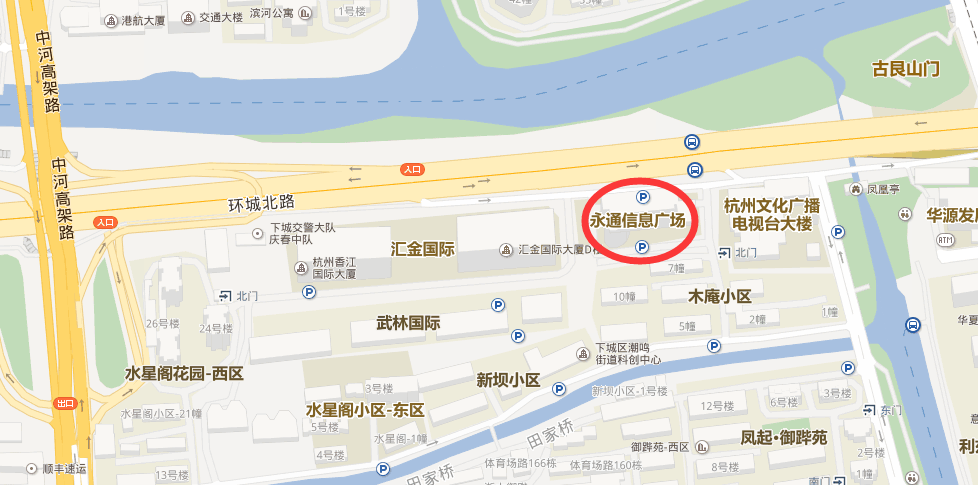 第二部分  投标须知一、总则本次招标工作是按照《中华人民共和国政府采购法》、《政府采购货物和服务招标投标管理办法》等相关法律法规组织和实施，并由杭州市政府采购监督管理部门指导和监督。1．适用范围1.1 本招标文件仅适用于本次招标项目。1.2 本项目采购方式为公开招标。2．定义2.1 “采购人”系指杭州科技职业技术学院。2.2 “采购代理机构”系指浙江中诺招标代理有限公司。2.3 “投标人”系指响应本次招标，参加本次投标的供应商。2.4 “货物”系指投标人按招标文件或合同要求，须向采购人提供的一切材料、软件或硬件产品、机械、仪器、备件、配件、工具、手册及其他技术资料和文字材料。2.5 “服务”系指招标文件或合同规定投标人须承担的设计、安装、调试、试运行、技术协助、培训、售后服务以及其他类似的义务。3．合格的投标人及合格的投标产品和服务3.1 合格的投标人，详见招标公告第三条规定的投标人必须具备的资格条件并经审查通过的。3.2 合格的投标产品和服务，所述的“产品”是指设计、制造、加工或实质上装配了主要内容而形成的软件、硬件产品。商业上公认的产品是指基本特征、性能或功能上与部件有着实质性区别的产品。若投标产品属于国家实行许可证制度或生产注册证制度的，则必须具备相应有效的证书。3.3 组成联合体投标的，联合体各方还须符合《政府采购法》第二十四条规定，并且在资格审查文件中提交联合体协议。4．相关说明4.1 投标费用投标人应承担其参加投标所涉及的一切费用，不管投标结果如何，采购人对这些费用不负任何责任。4.2 投标人在投标活动中提供任何虚假材料或从事其他违法活动的,其投标无效，并报监管部门查处4.3 投标人应仔细阅读招标文件的所有内容，按照招标文件的要求提交投标文件。投标文件应对招标文件的要求作出实质性响应，并对所提供的全部资料的真实性承担法律责任。二、招标文件5．招标文件构成5.1 本招标文件包括目录所示内容及所有按本须知第6、7条发出的补充资料。5.2 除上述所列内容外，采购人和采购代理机构的任何工作人员对投标人所作的任何口头解释、介绍、答复，只能供投标人参考，对采购人、采购代理机构和投标人无任何约束力。5.3 招标文件是招标过程进行的有效依据，也是成交后签订合同的依据，对双方均具有约束力，凡不遵守招标文件规定或对招标文件的实质性内容不响应的，将可能被拒绝或以无效标处理。5.4 本招标文件由采购人或采购代理机构依据相关法律、法规、规章、省市规定及招标文件进行解释。6．招标文件的澄清6.1 投标人在收到招标文件后，若有问题需要澄清或认为有必要与采购人进行技术交流，应于前附表规定的时间前，将问题传真至0571-88821402-820，同时将问题发电子邮件至question@zngpa.cn（电子邮件与书面文件有不一致的，以书面文件为准）。截止期后的疑问将不予受理、答复。6.2 投标人要求解释或澄清的问题应以书面形式送达，并加盖公章、写明日期。6.3 所有要求解释或澄清的问题都予以解答，答疑文件与补充文件一起以书面形式告知所有购买招标文件的投标人。7．招标文件的修改7.1 在投标截止期前，由于各种原因，不论是自己主动提出还是答复投标人的澄清要求，采购人可能会对已发出的招标文件进行必要澄清或者修改的，应当在招标文件要求提交投标文件截止时间十五日前，在财政部门指定的政府采购信息发布媒体上发布更正公告，并以书面形式通知所有招标文件收受人。该澄清或者修改的内容为招标文件的组成部分。7.2 招标文件的修改将以书面形式，包括邮寄、传真和电传，通知所有购买招标文件的投标人，并对其具有约束力并同时在财政部门指定的政府采购信息发布媒体上发布更正公告。投标人在收到上述通知后，应在24小时内向采购代理机构回函确认。7.3 采购代理机构可以视采购具体情况，延长投标截止时间和开标时间，但至少应当在招标文件要求提交投标文件的截止时间三日前，将变更时间书面通知所有招标文件收受人，并在财政部门指定的政府采购信息发布媒体上发布变更公告。7.4招标文件澄清、答复、修改、补充的内容为招标文件的组成部分。当招标文件与招标文件的答复、澄清、修改、补充通知就同一内容的表述不一致时，以最后发出的书面文件为准。7.5招标文件的澄清、答复、修改或补充都应该通过本代理机构以法定形式发布，除此以外的发布不属于招标文件的组成部分。7.6在招标文件发售截止后，经采购人同意购买招标文件的投标人不得对招标文件及其补充文件提出答疑或质疑。三、投标文件的编制投标人应认真阅读招标文件中所有的事项、格式、条款和技术要求等。如果投标人没有按照招标文件要求和规定编制投标文件及提交全部资料，或者投标没有对招标文件中各方面作出实质性响应，其风险应由投标人承担。8．投标文件的语言及计量单位8.1 投标文件及投标人与采购人之间与投标有关的来往通知、函件和文件均应使用简体中文。除签名、盖章、专用名称等特殊情形外，以中文汉语以外的文字表述的投标文件视同未提供。投标人提交的支持文件和印刷的文献可以用另一种语言，但相应内容应附有中文翻译文本，在解释投标文件时以中文翻译文本为准。8.2 除招标文件另有规定外，投标文件所使用的计量单位，均须采用中华人民共和国法定计量单位，否则视同未响应。9．投标文件构成投标文件应当包括以下主要内容：报价文件、技术文件、商务文件。9.1 投标人的报价文件应包括以下内容（均需加盖公章）：(1) 投标响应函；(2) 投标(开标)一览表；(3) 投标报价明细清单。9.2  投标人的技术文件应包括：针对本项目的技术和服务响应方案，技术偏离说明表，招标文件要求提供的其他资料等（均需加盖公章）。(1)投标人应提供针对项目的完整技术解决方案：针对本项目的完整技术解决方案和实施方案；详细阐述项目方案的实现思路及关键技术；符合本项目对当前和未来发展的要求；以及对功能设计和实施计划的建议；如果本项目涉及硬件设备采购，还需提供相关设备完整配置方案（设备名称、品牌、规格型号、数量、主要技术参数等），明确表示该项指标所涉及的软硬件是标准配置还是选择配置（所有技术指标表述均应采用中文，如当前公布的技术指标只有英文表述的，必须由投标人作出中文注释，否则任何含糊不清的表述导致评标委员会技术扣分直至认定为投标无效都将是投标人的责任）(2)投标人在投标文件技术偏离说明表中，应对项目技术规范和服务要求中所提出各项要求进行答复、说明和解释。(3)针对本项目建设的详细实施计划。本项目详细工作实施组织方案，包括(但不限于)以下内容：组织机构、工作时间进度表、工作程序和步骤、管理和协调方法、关键步骤的思路和要点。(4)项目验收之前、验收之后的维护方案；针对本项目的维护方案，包括本地(杭州)售后服务机构及人员情况等。投标人应以书面形式完整准确地表述售后服务承诺(范围、标准及期限等)、投标人可能增加的服务承诺等。并明示服务承诺可能涉及的前提设定和费用，否则将被认为是无条件和免费的。承诺质保期内均提供免费上门服务。(5)投标人为完成本项目组建的工作小组名单，每个专业人员的情况和人员数应该明确表示，明确各阶段投入人数，在提交的投标文件中安排的人员，须为公司的固定职员；每个参加项目人员的履历表应随投标文件一并提交，主要内容包括学历、技术职称、工作特长、经验与业绩(包括从事相关项目的经验，对每一个项目有一个简要的描述，该人员参与的时间以及在项目中的责任)，资质情况等。（6）优惠条件及特殊承诺；(7) 备品备件清单（含随机自带的备品备件和质保期后供采购人选择的备品备件及配套零部件，明细备品备件及价格，且供货价格不高于中标价格；中标货物设备应提供易损部件的备件和整机备品）；（如果有）（8）培训计划；（9）验收方案；（10）关于对招标文件中有关条款的拒绝声明；（如果有）（11）投标人认为需要的其他技术文件或说明。9.3  投标人的商务文件应包括：证明其为合格供应商和所提供的为合格产品的有关资格证明文件，商务偏离说明表，招标文件要求提供的其他资料等（均需加盖公章）。（1）法定代表人授权书，法定代表人及其授权代表的身份证复印件；如法定代表人直接参加投标并对相应文件签字的，只需提供其身份证复印件；（2）如以联合体形式进行政府采购的，应提交联合协议，载明联合体各方承担的工作和义务；（3）投标保证金（缴款凭证复印件）；（4）声明书；（5）企业法人营业执照或事业法人登记证或其他工商登记证明材料、税务登记证、社保登记证或其它缴纳证明材料复印件；金融、保险、通讯等特定行业的全国性企业所设立的区域性分支机构，以及个体工商户、个人独资企业、合伙企业，如果已经依法办理了工商、税务和社保登记手续，并且获得总公司（总机构）授权或能够提供房产权证或其他有效财产证明材料（在投标文件中提供相关材料），证明其具备实际承担责任的能力和法定的缔结合同能力，可以独立参加政府采购活动，由单位负责人签署相关文件材料；（6）非本地投标人售后服务机构证明材料。非本地投标人在杭州的分公司（需提供本地工商注册登记资料）或者在中标（成交）公示后在本地设立在杭州的分公司作为常驻服务和技术支持机构；（7）2017年年度资产负债表等财务报表资料文件(新成立的公司，必须提供验资报告；（8）所有资质文件：见投标须知前附表所述。 (9) 投标人介绍；（10）截止投标时间近三年以来投标人的主要业绩证明材料； (11) 投标人参与本次招标活动前三年内，在政府采购领域中，在项目招标、投标和合同履约期间是否存在不良行为记录和违法、违规行为；（如果有）(12) 商务偏离说明表；(13) 关于对招标文件中有关条款的拒绝声明；(如果有)(14) 廉政承诺书；(15) 投标人认为需要的其他商务文件或说明。(如果有)10．投标函10.1 投标人应完整地填写招标文件中提供的投标函和投标相关附件。10.2 投标文件应当对招标文件中有关投标有效期、采购需求等实质性内容作出响应。投标人在满足招标文件实质性要求的基础上，可以提出比招标文件要求更有利于采购人的承诺。11．投标报价11.1  标的物杭州科技职业技术学院2019年旅游学院旅游产品展示中心及G20峰会纪念馆建设项目。具体包括项目建设的设备采购、安装、调试、运行维护、培训、项目验收和设备质保期为验收合格后不少于三年（技术要求中对质保期有特殊要求的，以技术要求中为准）7*24小时免费售后现场技术服务等。详见第三部分——项目技术规范和服务要求。11.2  报价有关本项目建设所需的技术方案编写、设备购置费、安装调试和系统集成费、验收、质保期运行维护、技术支持、测试费、培训费、售后服务和税金等费用均计入报价。《投标（开标）一览表》是报价的唯一载体。11.3  其它费用处理招标文件未列明，而投标人认为必需的费用也需列入报价。12．投标货币投标文件中价格全部采用人民币报价。报价应是唯一的，代理机构将不接受有选择的报价。13．投标保证金13.1 投标人应缴纳不少于投标须知前附表中所述金额的投标保证金，此保证金是投标文件的一个组成部分。13.2 投标保证金可采用支票（仅限杭州地区单位递交）或银行汇票或电汇方式，投标人应在投标截止时间之前提交。13.3 对于未能按要求提交投标保证金的投标人，采购人可以视为不响应投标而予以拒绝。13.4未中标投标人的投标保证金在中标通知书发出后的5个工作日内全额无息退还。13.5 中标人的投标保证金在合同签订并递交履约保证金后5个工作日内全额无息退还。13.6投标保证金的没收投标人如有下列情况之一者，将被没收投标保证金：（1）投标有效期内撤回投标文件的；（2）拒绝接受投标文件（包括澄清确认的内容）中已确认的承诺或条款的；（3）中标人未能在规定期限内提交履约保证金的；（4）中标人在规定期限内因自身原因未能根据要求签订合同的；（5）经查实有串通投标、抬标、提供虚假证明材料行为的；（6）未按招标文件规定缴纳采购代理服务费的。13.7 没收的投标保证金归采购人所有。法律、法规、规章另有规定的，从其规定。14．投标有效期14.1 投标文件在开标之日起90日历天内有效。14.2 在原定投标有效期满之前，如果出现特殊情况，采购人可以以书面形式向投标人提出延长投标有效期的要求。这种要求与答复均应采用书面形式如传真或信件等。投标人可以拒绝接受采购人的这种要求而放弃投标。采购人在接到投标人书面答复后，将在原投标有限期满后五个工作日内无息退还其投标保证金。接受延长投标有效期的投标人将不会被要求和允许修正其投标，而只会被要求相应延长投标保证金的有效期。在这种情况下，本须知第13条有关投标保证金的退还和没收的规定将在延长了的有效期内继续有效。同时受投标有限期约束的所有权力和义务均延长至新的有限期。14.3 中标人的投标文件自开标之日起至合同履行完毕止均应保持有效。15．投标文件的式样和签署15.1 投标人应按照本招标文件规定的格式和顺序分标项编制、装订投标文件。投标文件内容不完整、编排混乱导致投标文件被误读、漏读，或者在按招标文件规定装订成册的部分查找不到相关内容的，是投标人的责任。15.2 投标人递交的纸质投标文件包括 “正本”一份、“副本”五份，电子文档一份。正本、副本分开装订。每份文件包含商务报价文件、资信和商务文件、技术文件三部分内容，分别以胶装形式装订成册，其中商务报价文件单独胶装成册单独密封，资信和商务文件、技术文件单独胶装成册，共二册，否则视为无效投标文件。在投标文件封面的右上角须清楚的注明“正本”或“副本”。其中投标文件的正本必须打印或用不褪色墨水书写，字迹须清晰易于辨认。投标文件的正本和副本有不一致的，以正本为准。15.3 投标文件的投标函应加盖投标人公章，并经法定代表人或其委托代理人签字。投标文件中有委托代理人签字或盖章的必须同时提供法定代表人资格证明书及授权委托函（书）。法定代表人资格证明书及授权委托函格式、签字、盖章及内容均应符合要求，否则投标文件无效。投标文件正本中依据招标文件要求加盖投标人公章（除此之外的投标专用章、合同章等均视为无效）、法定代表人或其委托代理人签字或盖章的地方须为原件。副本可复印正本内容。15.4 除投标人对错误之处必须修改外，全套投标文件应无涂改或行间插字和增删。修改处须有投标人法定代表人或被授权代表的签字或盖章，否则，评标委员会将不予接受。15.5 投标文件每册目录所示页码应该是该册唯一的页码，其唯一的页码应该与目录所示的页码相吻合。投标人应针对评标细则逐条编制响应内容并标注对应页码，否则采购人不承担因为该项错误导致找不到目录所示内容而漏评或因标书编制质量而被扣分的责任。四、投标文件的递交16．投标文件的密封与标志16.1  投标人须将投标文件密封包装。16.2密封处加盖投标人公章或密封章。密封袋均应注明：（1）采购人名称：采购人地址：（2）投标人名称：投标人地址：（3）项目名称：项目编号：（4）在2019年  月  日  时   分之前不得启封”的字样，并根据本须知前附表的规定填入开标日期和时间。在包封外层上还应写明投标人名称与地址、邮政编码。16.3 如果包封没有按上述规定密封并加写标志，采购人对误投或过早启封概不负责。对由此造成的提前开封的投标文件，采购人将予以拒绝，并退还给投标人。17．投标截止期17.1 投标人应按前附表规定的日期、时间和地点递交投标文件。17.2 采购人收到投标文件的时间不得迟于投标人须知前附表中规定的截止时间。17.3 采购人可以按本须知第7条规定，通过修改招标文件适当延长投标截止日期。在此情况下，采购人与投标人受投标截止期制约的所有权利和义务均应延长至新的截止期。18．迟交的投标文件采购人将拒绝并原封退回在本须知第17条规定的截止期后收到的任何投标文件。19．投标文件的修改与撤回19.1 投标人在递交投标文件后，可以在规定的投标截止时间前，以书面的形式通知采购人，修改或撤回其投标文件。19.2 投标人的修改或撤回通知，应按本须知第16条规定编制、密封、标志和递交（在外层包封上标明“修改”或“撤回”字样）。修改文件同样必须在投标截止时间前送达采购人。19.3 在投标截止期之后，投标人不得对其投标作任何修改。19.4 从投标截止期至投标人在投标函格式中确定的投标有效期期满这段时间内，投标人不得撤回其投标，否则其投标保证金将按照本须知第13.7条的规定被没收。20．无效投标的认定实质上没有响应招标文件要求的投标将被视为无效投标。投标人不得通过修正或撤消不合要求的偏离或保留从而使其投标成为实质上响应的投标，但经评标委员会认定属于投标人疏忽、笔误所造成的差错，应当允许其在评标结束之前进行修改或者补正（可以是复印件、传真件等）。修改或者补正投标文件必须以书面形式进行，并应在中标结果公告之前查核原件。限期内不补正或经补正后仍不符合招标文件要求的，应认定其投标无效。投标人修改、补正投标文件后，不影响评标委员会对其投标文件所作的评价和评分结果。在初审（资格性审查及符合性审查阶段）和商务技术评议时，如发现下列情形之一的，投标文件将被视为无效投标：（1）未按规定交纳投标保证金的；（2）开标一览表投标报价为零的（包括投标文件中标明：免费或赠予）或其报价（大写）无法按正常书写方式进行报价唱标的或无投标报价的；（3）资格证明文件不全的或者不符合招标文件标明的资格要求的；（4）投标文件无法定代表人或其委托授权代表签字,或未提供法定代表人授权委托书或者填写项目不齐全的或投标文件中未附法定代表人和授权代表身份证复印件的；（5）投标代表人未能出具身份证明原件或与法定代表人授权委托人身份不符的；（6）法定代表人授权了两个及以上代表，有任何一个代表不符合要求的；（7）投标文件内容弄虚作假；（8）投标文件的实质性内容未使用中文表述、意思表述不明确、前后矛盾或者使用计量单位不符合招标文件要求的（经评标委员会认定允许其当场更正的笔误或符合澄清要求的除外）；（9）投标文件的关键内容字迹模糊、无法辨认的,或者投标文件中经修正的内容字迹模糊难以辩认或者修改处未按规定签名盖章的； （10）投标有效期、质保期等不能满足招标文件要求的；（11）投标人的报价超过了采购预算，采购人不能支付的； （12）符合招标文件明确规定的其他无效投标条款的。五、开标与评标21．开标21.1 采购代理机构将按照采购公告规定的时间、地点组织开标，开标采取先拆封商务和技术文件、商务技术评审后拆封报价文件的顺序进行。具体按以下程序进行。 21.1.1 采购代理机构将核验出席开标活动现场的各投标人法定代表人或其授权代表及相关单位人员身份，并组织其分别登记、签到，无关人员不得进入现场。各投标人法定代表人或其授权代表应准时参加，携带本人有效证件原件，投标文件中按要求提供法定代表人授权书。投标人如不派代表参加开标大会的，事后不得对采购相关人员、开标过程和开标结果提出异议。21.1.2采购代理机构接收投标文件并登记，各投标人法定代表人或其授权代表对投标文件的递交记录情况进行签字确认。没有整体密封包装的投标文件，将被当场拒绝。21.1.3采购代理机构宣布开标，介绍开标现场的人员情况，宣读递交投标文件的投标人名单、开标纪律、应当回避的情形等注意事项，组织各投标人法定代表人或其授权代表签署不存在影响公平竞争的《政府采购活动现场确认声明书》。21.1.4对投标人投标保证金缴纳情况进行查验、核实（投标保证金缴款凭证复印件是投标文件的组成部分时，可在投标文件拆封后查验、核实），提请投标人或者其推选的代表查验投标文件密封情况。21.1.5开标时，按投标人提交投标文件的登记顺序当众拆封、清点投标文件（包括正本、副本）数量，将其中密封的报价文件集中等候拆封，将拆封后的商务和技术文件由采购代理机构送至评审地点，各投标人法定代表人或其授权代表等候采购代理机构拆封报价文件。对不符合装订要求的投标文件，由采购代理机构当场退还投标人法定代表人或其授权代表。投标人提交的报价文件未单独密封的，如开标时发生报价泄露，由投标人自行承担相关责任。21.1.6商务和技术评审结束后，采购代理机构宣布商务和技术评审无效投标人名单及理由，无效投标人可收回未拆封的报价文件并签字确认；公布经商务和技术评审符合采购需求的投标人名单及其商务和技术得分之和。21.1.7采购代理机构拆封投标人报价文件，宣读《投标（开标）一览表》有关内容，同时当场制作并打印开标记录表，由各投标人法定代表人或其授权代表在开标记录表上签字确认（不予确认的应说明理由，否则视为无异议）。唱标结束后，采购代理机构将报价文件及开标记录表送至评审地点，由评标委员会对报价的合理性、准确性、有效性等进行审查核实。21.1.8评审结束后，采购代理机构公布中标候选人名单，及采购人最终确定中标人名单的时间和公告方式等。22．评标22.1 评标组织评标工作由招标采购单位负责组织，依法组建由5人及以上奇数人员组成的评标委员会，负责对投标文件进行审查、质询、评审等。评标委员会由政府采购相关专家等组成，其中政府采购专家不得少于成员总数的三分之二。22.2评标纪律本次评标工作将在严格保密的情况下进行，评标委员会成员名单在定标前将保密。22.3评标办法采用综合评分法，详见招标文件第五部分“评标办法”。22.4 评标程序22.4.1投标文件初审。初审分为资格性检查和符合性检查。（1）资格性检查。依据法律法规和招标文件的规定，对投标文件中的资格证明、投标保证金等进行审查，以确定投标供应商是否具备投标资格。（2）符合性检查。依据招标文件的规定，从投标文件的有效性、完整性和对招标文件的响应程度进行审查，以确定是否对招标文件的实质性要求作出响应。22.4.2澄清有关问题。对投标文件中含义不明确、同类问题表述不一致或者有明显文字和计算错误的内容，评标委员会可以书面形式（应当由评标委员会专家签字）要求投标人作出必要的澄清、说明或者纠正。投标人的澄清、说明或者补正应当采用书面形式，由其授权的代表签字，并不得超出投标文件的范围或者改变投标文件的实质性内容。22.4.3比较与评价。按招标文件中规定的评标方法和标准，对资格性检查和符合性检查合格的投标文件进行商务和技术评估，综合比较与评价。22.4.4推荐中标候选供应商名单。22.4.5编写评标报告。23．废标23.1根据《中华人民共和国政府采购法》第三十六条，出现下列情形之一的，应予以废标：（1）符合专业条件的供应商或者对招标文件作实质响应的供应商不足三家的；（2）出现影响采购公正的违法、违规行为的； （3）投标人的报价均超过了采购预算，采购人不能支付的； （4）因重大变故，采购任务取消的。23.2 废标后，采购人应当重新组织招标；或者经主管部门批准，采取其他方式组织采购。六、确定中标人及授予合同24．中标人的确定24.1 采购人按照评标报告中推荐的中标候选人顺序确定中标人。24.2 中标人确定后，中标结果将在发布招标公告的同一媒体上公告。24.3 投标人对中标公告有异议的，可以以书面形式向采购人提出质疑，但需对质疑内容的真实性承担责任。对质疑答复不满的，可以在答复期满后十五个工作日内向同级政府采购监督管理部门投诉。24.4未中标人的投标保证金将在发出中标通知书后全额无息退还。25．合同授予25.1 本项目的合同将授予按本须知第24.1款所确定的中标人。25.2 中标人因不可抗力或者自身原因不能履行合同的，采购人可以与排位在中标人之后的第一位的中标候选人签订合同，也可以依法重新组织招标或经批准按其他方式执行。26．签订合同26.1 中标人应按中标通知书规定的时间与采购人签订合同，并提交履约保证金。中标人在领取中标通知书时须向采购人提供一份关于本项目在实施过程中的相关人员的通讯录作为合同附件。26.2 中标人如不遵守招标文件或投标文件各项条款的邀约与要约，或在接到中标通知书后借故拖延，拒签合同的，采购人将依据国家和招标文件有关规定没收其投标保证金。给采购人造成的损失超过投标保证金数额的还应当对超过部分予以赔偿，采购人可根据25.2的原则另行选择中标人；发出中标通知书后，如采购人违约拒签合同的，应退还中标人的投标保证金，并以与投标保证金的相等数额支付给中标人招标违约金。但执行国家政策或不可抗力原因不在此列。26.3 招标文件、中标人的投标文件及投标修改文件、评标过程中有关澄清文件及经投标人法定代表人或授权代表签字确认的询标回复和承诺及中标通知书均作为合同组成部分。26.4中标人应为浙江省政府采购注册供应商，如尚未注册，应在签订合同前，登陆浙江政府采购网（www.zjzfcg.gov.cn）进行注册并将书面资料提交公共资源交易中心复核备案。27．履约保证27.1 中标人在合同签订之日起3天内，须向采购人提交合同总价5%的履约保证金。履约保证金以电汇、汇票、支票或金融、保险机构保函形式支付。27.2 如果中标人没有按照上述第26条规定执行，采购人将有充分理由取消该中标决定，并没收其投标保证金。在此情况下，采购人可将合同标授予下一个中标候选人。28.采购代理服务费本项目的采购代理费由中标人支付。计费标准：以中标（成交）金额为计费基准，按差额定率累进制计算,具体标准为:中标金额100万元及以下部分：中标金额×1.2%；中标金额100万元以上部分：中标金额×0.88%。每标项不少于叁仟元整。结算方式及时间为：在领取中标通知书时由中标人一次性向采购代理机构付清。29．采购结束29.1 中标人与采购人签订合同生效后即为采购结束。29.2 本项目的投标文件不予退回。第三部分  项目技术规范和服务要求一、项目概况及采购要求：标项一采购清单：标项二采购清单：*如多家供应商提供相同品牌的产品参加同一政府采购项目竞争的，应当按一家供应商认定。评审时，应取其中通过资格审查、符合性审查且评审后得分最高的同品牌投标人为有效供应商；报价相同时，取技术分最高者；均相同时，由评审小组集体决定。非单一产品采购项目中，作为关键核心部分（带★号项）的产品品牌相同的，按前款规则认定为一家供应商。具体包括：设备供货、项目验收以及技术培训和不少于三年7*24免费原厂保修和售后技术服务等。3、交货地点：杭州科技职业技术学院。4、交货期：合同签订后30日内交货验收完毕。5、投标人应对技术要求中的条款作一对一应答，应答必须有具体内容，不得仅以“符合”、“满足”等词语做简单回答，否则将视作偏离并扣分处理。二、其他要求：1.项目维护期（质保期）不少于三年，且所有产品、设备不得低于需求内的特定描述期限及国家法定质保期。在使用中产生任何问题，应当在接到通知后12小时内以到现场提供维护，并解决问题，质保期满后，免费升级，乙方仍提供维修和维护服务。2. 招标文件中的技术参数只是招标人提出的一些原则性参数，并不是详尽的要求，投标人有责任完善对提供货物的品牌、参数说明或相关技术规格。3. 投标人提供的货物在使用过程中因质量问题影响采购人的正常使用，要负相应责任，并向采购人赔偿损失，采购人有权向相关管理部门进行投诉。4. 招标人为本项目提供的货物组织验收（包括第三方检测），所产生的实际费用由投标人承担。5. 投标人须保证所提供的产品包括相关附件为相应厂家原装正品，符合国家有关规定。投标人须保证所提供产品具有合法的版权或使用权，应由投标人负责，采购人和代理机构不承担责任。第四部分  采购合同的一般和特殊条款特别提示：以下为杭州科技职业技术学院的合同范本，仅供参考，不可照搬。合同条款的具体内容应严格按照招标文件、投标文件、招标结果及中标的承诺来拟订。杭州科技职业技术学院采购合同甲方：杭州科技职业技术学院乙方：　　　　　　　　　　1、合同将由甲方与经评审最终确定的中标人（以下简称乙方）根据《中华人民共和国政府采购法》、《中华人民共和国合同法》等有关法律法规的规定，结合本项目具体情况协商后签订。2、项目名称：           采购项目（         ）。3、设备品牌、规格型号、数量、价格及其它注：（1）以上设备在安装过程中如发生缺项，由乙方无偿补足；验收的设备及附件如少于合同总数的，由乙方补足。（2）合同总价为本项目包干价，包括招标前后现场勘查费用、设备验收前的采购、材料、尺寸量丈费用、不合体修改费用、运输费、安装费、调试费、检测费（含第三方质检）、验收（含第三方验收）费、系统集成费以及验收合格后的操作维修培训费用、税金、质保期内设备的维修保养费用、技术服务费及本合同约定的其它服务费用等。4、质量保证(1)乙方保证本合同所供产品及附件是符合我国技术规范和质量标准的环保全新合格产品。在质量、规格型号等方面与乙方提供的生产厂家产品说明书、品质保证书、本合同相符合。产品到达甲方时内外包装完好无损。(2)安装所需辅助材料选用的品牌与谈判响应文件相一致。(3)产品在质保期内如发现质量问题，实行包修、包换、包退，直至产品符合质量要求，由此所产生的一切费用和直接经济损失由乙方承担。(4)乙方保证按ISO9000系列标准或相应的质量管理和质量保证体系，对项目实施、调试、验收等各个环节进行严格的质量和质量控制。(5)木质家具的制作要求、试验方法、检验规则、标志、使用说明、包装、运输、贮存等严格按照GB/T 14532-2008标准执行。(6)本项目中所涉及的方案所有权、研发知识产权、销售版权、著作权等，无论是乙方独有的、还是乙方使用其他权利人的，甲方拥有百分百无偿使用的权力；乙方如涉及侵权行为的，其法律和经济责任均由该乙方承担，与甲方无关；绝不能因为乙方的违法行为而导致甲方的无法无偿使用。5、履约保证金乙方收到中标通知书后五个工作日内向甲方缴纳中标总价5%的履约保证金作为合同生效的必要条件。履约保证金在项目验收合格后自动转为质量保证金。质量保证金在质保期满，经甲方确认乙方售后服务良好、产品无质量问题后七个工作日内，由甲方无息退还给乙方6、交付地点及期限到货地点：本工程最终交货期限不超过2019年   月日。7、验收设备调试合格后，由甲方组织验收。(1)确认产品是否全部到达甲方指定地点，安装是否正确，施工造成的破坏是否已按甲方要求处理。(2)环保等级是否达到国家规范要求。(3)产品的规格及功能等是否符合合同要求或是乙方投标时的承诺。(4)施工材料及产品使用说明等相关资料是否已交予甲方。(5)家具质量检验单位开具的产品合格检测报告。(6)与乙方投标时的成品样本相一致。(7)验收合格后，甲乙双方共同签署验收报告，一式二份，一份交甲方作付款凭据，一份交乙方留存。8、货款的支付货物安装并验收合格后七个工作日内，乙方凭正规发票、甲方开据的履约保证金收款凭证复印件和验收合格文件向甲方办理全部货款的结算手续。9、售后服务（1）本设备质保期为最终验收合格之日起个月。在质保期内发生的除甲方人为因素造成的损坏外，乙方承全额担部免费的设备维修、部件更换、技术服务等费用。（2）乙方在质保期内的工作还应包括对所有设备的常规检查、调整等。（3）乙方须按本次采购的设备的特性要求免费提供理论和实际操作的培训服务，确保甲方能熟练掌握操作技术、维护保养知识及常见故障判别及排除方法等。（4）乙方在质保期内，一旦设备发生故障，乙方在接到通知之时起 2  小时内赶到现场处理问题。在 24 小时内排除。若无法及时排除故障则在24小时内无偿提供不低于故障设备同档次的备用设备供甲方使用。质保期满后，乙方仍提供整机维修和系统维护服务，收取成本费。（5）乙方针对本项目提供终身维护和扩展应用技术支持。包括即时回答甲方提出的问题；排除甲方的软、硬件故障；举办学术交流；技术培训。（6）乙方提供一次免费校区搬迁的该项设备拆装、搬运、调试服务业务。（7）其它售后服务及承诺：（由中标单位提供）10、安装责任（1）甲方责任：及时协调安装过程中所涉及到的各种关系。（2）乙方责任：严格按图安装和按合同实施；保障安装现场的原有设施安全、完整；施工造成的破坏要求按甲方要求回复；验收合格前的成品保护；负责安装现场的工具、材料的保管、施工人员的人身安全；清理施工垃圾；乙方人员在甲方场地工作时，应遵守甲方相关规章、制度。11、违约责任    乙方的违约责任：（1）乙方逾期交付工程的应向甲方每日偿付合同总价万分之五的违约金。乙方逾期30天不能交付的，应向甲方支付合同总价百分之五的违约金。同时并不免除继续履行合同的义务。（2）乙方所供货物与合同要求不符，甲方有权拒收、退货或终止合同，并没收履约保证金。（3）未经过甲方的书面同意，乙方私自转让其应履行的合同项下的义务或将部分合同项下的义务分包给其他单位完成的，甲方有权拒付合同款并按《中华人民共和国合同法》中的有关条款索赔。甲方的违约责任：甲方逾期支付货款的，应向乙方每日偿付合同总价万分之五的违约金。甲方无正当理由拒收货物、拒付货款的，应向乙方偿付合同总价百分之五的违约金。 12、不可抗力不可抗力是指《中华人民共和国合同法》所列举的不可抗力。不可抗力一旦发生，证明文件由法律规定部门签署，并由甲方、乙方协商合同逾期履行和继续履行的方法，在此情况下，任何一方不能要求损失赔偿，履行合同的期限应予以延长。13、争议的解决本合同如发生纠纷，甲乙双方应当及时协商解决，如协商不成，按《中华人民共和国政府采购法》的规定处理。14、其它本合同任何一方给另一方的通知，都应以书面或电传/传真/电报的形式发送，而另一方应以书面形式确认并发送到对方明确的地址。15、合同的生效（1）乙方凭甲方开具的履约保证金收款收据向甲方索取合同正式文件，经双方法定代表人或其委托人签字盖章后生效。（2）合同履行期内甲乙双方均不得随意变更或解除合同。合同若有未尽事宜，需经双方共同协商，订立补充协议、变更协议，补充协议、变更协议与本合同有同等法律效力。（3）采购文件、谈判响应文件及评标过程中形成的文字资料、询标纪要均作为本合同的组成部分，具有同等效力。（4）本合同一式专陆份，甲方肆份、乙方壹份、鉴证方壹份。第五部分  评标办法（综合评分法）根据《中华人民共和国政府采购法》、财政部第87号令等有关规定，结合本项目的实际情况，按照公平、公正、科学、择优的原则，制定本评标办法。一、总则评标工作必须遵循公平、公正的竞争原则。评标委员会必须公平、公正、客观。二、评标组织评标工作由采购代理机构负责组织，依法组建由5人及以上奇数人员组成的评标委员会，负责对投标文件进行审查、质询、评审等。评标委员会由政府采购相关专家等组成，其中政府采购专家不得少于成员总数的三分之二。三、评标程序1．本项目采用不公开方式评标，评标的依据为招标文件和投标文件。2．熟悉招标文件和评标办法。3．投标文件的初审。初审分为资格性检查和符合性检查。（1）资格性检查。依据法律法规和招标文件的规定，对投标文件中的资格条件、投标保证金等进行审查，以确定投标人是否具备投标资格。（2）符合性检查。详细评标之前，评委会依据招标文件的规定，从投标文件的有效性、完整性和对招标文件的响应程度进行审查，以确定是否对招标文件的实质性要求作出响应。评委会决定投标文件的响应性只根据投标文件本身的内容，而不寻求外部证据。如果投标文件实质上没有响应招标文件的要求，评委会将予以拒绝，投标人不得通过修改或撤销不合要求的偏离或保留而使其投标成为实质性响应的投标。评委会将允许修正投标文件中不构成重大偏离的、微小的、非正规的、不一致的或不规则的地方，但这些修改不能影响任何投标人相应的名次排列。4．澄清有关问题。评标期间，为有助于对投标文件的审查、评价和比较，评委会有权要求投标人对其投标文件进行澄清，但并非对每个投标人都做澄清要求。接到评委会澄清要求的投标人应派人安评委会通知的时间和地点作出书面澄清，书面澄清的内容必须由投标人法定代表人或授权代表签署，并作为投标文件的补充部分，但投标价格和实质性的内容不得做任何更改。投标人接到评委会或评标委员会授权的评标工作人员的澄清要求或通知的电话后,请在20分钟之内赶到通知的指定地点接受澄清,如未能在30分钟之内达到指定地点的，视同该投标人自动放弃对投标文件的澄清,评标委员会对此所作的评标结果,其风险由投标人自行承担。投标文件的大写金额和小写金额不一致的，以大写金额为准；总价金额与按单价汇总金额不一致的，以单价金额计算结果为准；单价金额小数点有明显错位的，应以总价为准，并修改单价；对不同文字文本投标文件的解释发生异议的，以中文文本为准。5．比较与评价。按招标文件中规定的评标方法和标准，对初审检查合格的投标文件进行商务和技术评估，综合比较与评价，并按照评标细则进行打分。6．推荐中标候选人。评标委员会根据评审后的得分由高至低顺序排列，推荐前三名为中标候选人。得分相同的，按投标报价由低到高顺序排列，得分且投标报价相同的，按技术指标优劣顺序排列。7．完成评标报告。评标报告是评标委员会根据全体评标成员签字的原始评标记录和评标结果编写的报告，其主要内容包括：（1）招标公告刊登的媒体名称、开标日期和地点；（2）购买招标文件的投标人名单和评标委员会成员名单；（3）评标方法和标准；（4）开标记录和评标情况及说明，包括投标无效投标人名单及原因；（5）评标结果和中标候选人排序；（6）评标委员会的授标建议。四、评标细则及标准本项目采用综合评分法，评标委员会将对各投标人的投标报价、技术和服务方案、投标人的资质和业绩情况等方面进行综合评审，对实质上响应招标文件的投标人，由各评委独立记名打分。经统计，得出各投标人的最终评审分,按最终评审分由高到低顺序排列。得分相同的，按投标报价由低到高顺序排列。得分且投标报价相同的，按技术指标优劣顺序排列，并形成评标意见。各投标人的综合得分为：投标价格得分+技术和服务方案得分+投标人的资质和业绩情况得分之和，总和为100分，其中：投标价格得分30分，技术和服务方案得分64分，投标人的资质和业绩情况得分6分。各投标人总分为：综合得分-投标人的信誉情况扣分。各投标人的技术和服务方案、投标人的资质和业绩情况得分为：评标委员会各成员评分的算术平均值。各投标人的投标价格得分按投标价格评分公式由采购机构计算，评标委员会审核。根据上述评标原则，分值安排如下：▲投标价格（A=30分）：● 投标价格的合理性：分析总报价及各个分项报价是否合理，报价范围是否完整，有否重大错漏项，评标委员会认为投标报价出现异常时，有权要求投标人在评标期间对投标报价的详细组成和投标设备的供应渠道等事项作出解释和澄清，并确认其投标报价是否有效。报价分计算方法：根据各投标人的有效投标报价，以满足招标文件要求且有效投标价格的最低的投标报价为评标基准价，其价格分为30分。其他投标人的价格分统一按照下列公式计算：投标报价得分＝(评标基准价/有效投标报价)×价格权值×100(精确到小数点后二位，由采购机构当场统一计算)。根据《政府采购促进中小企业发展暂行办法》（财库[2011]181号）及《财政部 司法部关于政府采购支持监狱企业发展有关问题的通知》（财库[2014]68号）规定要求，评标委员会对提供有效认定材料的小微企业及监狱企业给予6%的价格扣除后，计算各投标人价格分，其中：a.中小企业划分标准根据《政府采购促进中小企业发展暂行办法》（财库[2011]181号）文件确定，参加政府采购活动的中小企业应当根据划分标准如实填写财库[2011]181号文件附件格式的《中小企业声明函》供评标委员会认定；b.监狱企业参加政府采购活动时，应当提供由省级以上监狱管理局、戒毒管理局（含新疆生产建设兵团）出具的属于监狱企业的证明文件供评标委员会认定。c.符合条件的残疾人福利性单位在参加政府采购活动时，应当提供财库[2017]141号文件附件格式的《残疾人福利性单位声明函》供评标委员会认定，并对声明的真实性负责。▲ 技术和服务方案（B=64）：主要包含方案的先进性、科学性和完整性，产品与需求的吻合程度，提供的售后服务方案、维护人员和机构等情况的服务优劣程度等方面的因素，以及承诺和优惠。（1）投标方案的科学性和完整性（9分）：● 投标方案总体设计、建设方案和产品选型等，详细阐述项目的实现思路和关键技术，提出具体可行的实施方案（3分）；● 投标方案与需求的吻合程度，包括方案的科学性、先进性、可行性和扩展性；方案是否科学合理、安全严密、具有一定的前瞻性，是否有独到的优势（3分）；● 项目建设思路、原则、特点、技术要求的理解情况；投标技术方案内容对点应答是否详尽、明晰，是否满足采购文件要求（3分）。（2）投标产品的性能与需求的吻合程度（31分）：● 投标产品的基本功能、技术指标与需求的吻合程度和偏差情况（包括所投标产品的品牌、规格型号、详细配置、主要技术参数、随机软件等），是否能够满足招标文件要求，是否体现一定先进性、可靠性、成熟性、易维护性、可扩展性等。技术指标负偏差每一项扣减1分，扣完为止。（27分）；● 投标产品的技术水平、应用程度、系统结构和产品实际布局设计的先进性、科学性和合理性等，在同类产品中是否具有优势（2分）；● 投标产品的兼容性、可靠性，结合投标产品的知名度、销售量、市场占有率、使用现况和用户反馈情况，功能是否达到采购人的实际需求，参考投标产品的供货合同、验收报告及中标通知书等（2分）。（3）组织实施方案（4分）：● 投标人组织实施方案的科学性、合理性、规范性和可操作性，包括设备供货、验货、安装调试、系统接入、试运行、测试、调优、系统管理培训、系统运行维护培训等内容，以及组织机构、工作时间进度表、工作程序和步骤、管理和协调方法、关键步骤的思路和要点等（2分）；● 投标人施工方案的科学性、合理性、规范性和可操作性，包括投标人所提供的施工图纸的完备程度，配备或提供的施工设备、机械以及测试仪器的完备情况等（2分）。（4）售后服务方案情况（9分）：● 投标人提供的售后维护机构和人员等情况，是否具有较强的本地化服务能力，在本地是否拥有常驻服务和技术支持机构（非本地投标人在杭州是否有分公司、办事处或第三方协作单位作为常驻服务和技术支持机构）以及较强的专业技术队伍，能提供快速的售后服务响应（2分）；● 投标人提供的售后服务方案、维护人员和机构等情况，是否满足采购人的要求，质保期内外的后续技术支持和维护能力情况等；投标设备的配件、附件、备品备件的准备、运行维护人员安排以及其它有关资料和材料的完整性、合理性和可操作性等情况，是否满足采购人的要求等（3分）；● 投标主要设备质保期限及服务承诺是否满足或采购需求，未提供或提供的质保期限及服务承诺不符合要求此项不得分（2分）。●备品备件承诺是否满足采购需求（2分）（5）项目组人员素质情况（3分）：● 是否具有完备的管理组织、项目实施规范和管理制度，并能有效实施；拟投入本项目的管理与作业人员总数、作业设备、软件和系统集成的综合水平情况（1分）；● 拟担任本项目经理、技术负责人和项目组实施人员的专业素质、技术能力、经验等情况，数量是否充足，配置是否合理等，项目经理是否具有调动投标人各项资源能力，确保100%到位所采取的措施情况；项目经理和技术负责人的资质、工作履历、工程实践证明资料等情况（参考履历表和相关资料、证书等）（2分）。（6）培训、测试、试运转、验收（2分）：● 投标人提出的功能测试、试运转及验收方案的合理性、可行性情况等（1分）；● 投标人提出培训计划、地点、组织、人员配备、软硬件资料等内容是否完整、科学合理，费用计入总报价（1分）。（7）质量保证措施和建设工期情况（2分）：● 投标人按采购人要求有明确的建设质量目标，质量保证措施，并具有详细可行的实施内容等（1分）；● 投标方案是否提出符合招标文件和采购人要求，按期完成设备供货、验收等措施（1分）。（8）优惠和承诺（2分）：投标人提出的优惠条件和承诺情况，包括与其他软件、硬件产品供应商的合作和可实现程度等。（9 ）投标文件的制作情况（2分）：相关资料的提供情况，是否真实、完整、清晰、有序、合理；投标文件是否编制完整、格式规范、内容齐全、表述准确、条理清晰，内容无前后矛盾，符合招标文件要求。▲投标人的资质和业绩情况（C=6分）：主要包含投标人的资质、类似项目建设成功案例等方面的因素。  评审要点为：（1）投标人类似项目建设的成功经验（6分）：截止投标时间近三年以来投标人承担类似项目情况，结合已完工的项目案例和用户反应情况，参考合同或用户验收报告等项目实例证明（以签订时间为准，原件备查，采购代理机构在项目评审直至合同签订、履约期间，有权要求投标人出具投标文件中的主要业绩证明原件：如合同或用户验收报告等，予以确认其的真实性和有效性，如出现与事实不符等情况，将根据有关规定以“提供虚假材料谋取中标”予以处罚），是否有良好的工作业绩和履约记录等情况；如投标人提供的合同复印件等实施项目证明材料与投标主体无关或违规转包分包的，评标委员会将进行扣分直至认定投标无效。● 截止投标时间近三年以来投标人承担过类似项目的，每个合同得1分，此项最高得6分。▲政策加分（D=1分）：属于《节能产品品目清单》中的投标产品且提供节能产品认证证书加0.5分，共0.5分；属于《环保标志产品品目清单》中的投标产品且提供环保产品认证证书加0.5分，共0.5分。▲ 综合得分=A+B+C▲ 减分：投标人的信誉情况（E）：政府采购领域中投标人在项目招标、投标和合同履约期间是否存在不良行为记录。● 投标人参与本次招标活动前三年内在浙江省范围内政府采购领域中受到不良行为记录处罚的，每次扣1分。▲ 总分=综合得分-E报价是中标的一个重要因素，但最低报价不是中标的唯一依据。二、采购机构有权对评标委员会各成员的评分情况和评审意见进行合理性和合规性审查，如发现评标委员会成员的评审意见带有明显倾向性，或不按规定程序和标准评审、计分的，评标委员会成员应进行书面澄清和说明；评标委员会成员拒不接受采购机构审查的，采购机构将向同级政府采购监督管理部门报告并予以处理。第六部分  投标文件格式说明：1．投标文件由投标人根据照招标文件要求参照附件格式编制。2．投标人根据实际情况填写。3．招标文件中没有参考格式的，投标人自行编制。▲报价文件部分目录（1）投标响应函……………………………………………………（页码）（2）投标（开标）一览表…………………………………………（页码）（3）报价明细清单…………………………………………………（页码）一、投标响应函杭州科技职业技术学院、浙江中诺招标代理有限公司：(投标人全称)授权(全权代表姓名)(职务、职称)为全权代表，参加贵方组织的杭州科技职业技术学院2019年旅游学院旅游产品展示中心及G20峰会纪念馆建设项目(招标编号：ZJZN-19877-HKY04)招标的有关活动，并对此项目进行投标。为此：1、我方同意在投标人编制和提交采购响应文件须知规定的开标日期起遵守本投标文件中的承诺且在投标有效期满之前均具有约束力。2、我方承诺已经具备《中华人民共和国政府采购法》中规定的参加政府采购活动的供应商应当具备的条件：(1)具有独立承担民事责任的能力；(2)遵守国家法律、行政法规，具有良好的信誉和商业道德；(3)具有履行合同的能力和良好的履行合同记录；(4)良好的资金、财务状况；(5)产品及生产所需装备符合中国政府规定的相应技术标准和环保标准；(6)没有违反政府采购法规、政策的记录；(7)没有发生重大经济纠纷和走私犯罪记录。3、提供编制和提交采购响应文件须知规定的全部投标文件，包括投标文件正本1份，副本5份（见投标须知前附表所述）。具体内容为：(1)投标(开标)一览表及投标报价明细清单；(2)投标技术文件和商务文件；(3)编制和提交采购响应文件须知要求投标人提交的全部文件；(4)由银行出具的金额为的投标保证金；(5)按招标文件要求提供和交付的货物和服务的投标报价详见投标(开标)一览表；(6)保证忠实地执行双方所签订的合同，并承担合同规定的责任和义务；(7)保证遵守招标文件中的其他有关规定。4、如果在开标后规定的投标有效期内撤回投标，我方的投标保证金可被贵方没收。5、我方完全理解贵方不一定要接受最低价的投标。6、我方愿意向贵方提供任何与该项投标有关的数据、情况和技术资料。若贵方需要，我方愿意提供我方作出的一切承诺的证明材料。7、我方已详细审核全部招标文件，包括招标文件修改书(如果有)、参考资料及有关附件，确认无误。8、我方将严格遵守《中华人民共和国政府采购法》第七十七条规定，供应商有下列情形之一的，处以采购金额5‰以上10‰以下的罚款，列入不良行为记录名单，在一至三年内禁止参加政府采购活动；有违法所得的，并处没收违法所得；情节严重的，由工商行政管理机关吊销营业执照；构成犯罪的，依法追究刑事责任：a)提供虚假材料谋取中标、成交的；b)采取不正当手段诋毁、排挤其他供应商的；c)与采购人、其它供应商或者采购代理机构恶意串通的；d)向采购人、采购代理机构行贿或者提供其他不正当利益的；e)在招标采购过程中与采购人进行协商谈判的；f)拒绝有关部门监督检查或提供虚假情况的。供应商有前款第a)至e)项情形之一的，中标、成交无效。投标人名称（公章）：                          法定代表人或其授权代表（签字或盖章）：     日期：  年   月   日联系人：联系电话： 联系地址：邮政编码：传真号码：注：未按照本投标响应函要求填报的将被视为非实质性响应投标，从而可能导致该投标被拒绝。二、投标(开标)一览表杭州科技职业技术学院、浙江中诺招标代理有限公司：按你方招标文件要求，我们，本投标文件签字方，谨此向你方发出要约如下：如你方接受本投标，我方承诺按照如下投标(开标)一览表的价格完成杭州科技职业技术学院2019年旅游学院旅游产品展示中心及G20峰会纪念馆建设项目 [招标文件编号：ZJZN-19877-HKY04]的实施。投标(开标)一览表(单位均为人民币元)注：1、投标人需按本表格式填写，不得自行更改。2、有关本项目实施所涉及的一切费用（详见前附表）均计入报价。投标人名称（公章）：                                                             法定代表人或其授权代表（签字）：                                                         日期：  年  月   日三、报价明细清单注：以上表格要求细分项目及报价，包括有关本项目建设所需的一切费用（详见前附表）均计入报价。投标人名称（公章）：                                                             法定代表人或其授权代表（签字）：                                                         日期：  年  月   日▲技术文件部分目录（1）技术解决方案……………………………………………………（页码）（2）技术偏离说明表…………………………………………………（页码）（3）组织实施方案……………………………………………………（页码）（4）售后服务方案……………………………………………………（页码）（5）项目小组人员名单………………………………………………（页码）（6）优惠条件及特殊承诺……………………………………………（页码）（7）备品备件及供选择的配套零部件清单…………………………（页码）（8）培训计划…………………………………………………………（页码）（9）验收方案…………………………………………………………（页码）（10）关于对招标文件中有关条款的拒绝声明………………………（页码）（11）认为需要的其他技术文件或说明………………………………（页码）注：以上目录是编制投标技术文件的基本格式要求，各投标人可根据自身情况进一步细化。一、技术解决方案（由投标人根据采购需求及招标文件要求编制）。投标人名称（公章）：                                                             法定代表人或其授权代表（签字）：                                                         日期：  年  月   日二、技术偏离说明表投标人名称（公章）：                                                             法定代表人或其授权代表（签字）：                                                         日期：  年  月   日三、组织实施方案（由投标人根据采购需求及招标文件要求编制）附表:项目实施进度计划表(以生效日算起)注：投标人可按上述时间表的格式自行编制切合实际的具体时间表。投标人名称（公章）：                                     法定代表人或其授权代表（签字）：                                     日期：  年  月   日四、售后服务方案（由投标人根据采购需求及招标文件要求编制）附表A:售后服务机构情况表（按此格式自制）注：关于项目涉及的所有售后服务机构均在本表注明，包括投标人本单位和符合条件的第三方服务机构；附表B：售后服务人员情况表（按此格式自制）投标人名称（公章）：                                     法定代表人或其授权代表（签字）：                                     日期：  年  月   日五、项目小组人员名单（由投标人根据采购需求及招标文件要求编制）附表A:本项目的项目经理情况表注：须随表提交相应的证书复印件并注明所在投标技术文件页码。附表B:本项目的项目小组人员情况表（按此格式自制）注：投标人可按上述的格式自行编制，须随表提交相应的证书复印件并注明所在投标技术文件页码。附表C:本项目的项目经理和小组人员近3个月交纳社保记录情况表（以社保局缴纳凭证作附件）投标人名称（公章）：                                                             法定代表人或其授权代表（签字）：                                                         日期：  年  月   日六、优惠条件及特殊承诺（由投标人根据采购需求自行编制）投标人名称（公章）：                                                             法定代表人或其授权代表（签字）：                                                         日期：  年  月   日七、备品备件及供选择的配套零部件清单（由投标人根据采购需求自行编制）八、培训计划（由投标人根据采购需求自行编制）附表: 培训日程及费用注解:A	课程清单按时间顺序排列，并提供以下详细资料：课程概要课程目的教学方式先决条件教材目录B  按照附表A提供授课教师的简历注：须随表提交相应的证书复印件并注明所在投标技术文件页码。投标人名称（公章）：                                                               法定代表人或其授权代表（签字）：                                                          日期：  年  月   日九、验收方案（由投标人根据采购需求自行编制）投标人名称（公章）：                                                             法定代表人或其授权代表（签字）：                                                         日期：  年  月   日十、关于对招标文件中有关条款的拒绝声明（由投标人根据采购需求自行编制）投标人名称（公章）：                                                             法定代表人或其授权代表（签字）：                                                         日期：  年  月   日十一、认为需要的其他技术文件或说明（由投标人根据采购需求自行编制）投标人名称（公章）：                                                             法定代表人或其授权代表（签字）：                                                         日期：  年  月   日▲商务文件部分目录（1）法定代表人授权书 ………………………………………………（页码）（2）法定代表人及其授权代表的身份证（复印件）…………………（页码）（3）投标保证金（缴款凭证复印件）…………………………………（页码）（4）声明书………………………………………………………………（页码）（5）营业执照或事业法人登记证（复印件）…………………………（页码）（6）税务缴纳证明文件（复印件）……………………………………（页码）（7）社保缴纳证明文件（复印件）……………………………………（页码）（8）财务报表资料文件（复印件）……………………………………（页码）（9）非本地投标人售后服务机构证明材料……………………………（页码）（10）所有资质文件（复印件） ………………………………………（页码）（11）主要业绩证明… …………………………………………………（页码）（12）不良行为和违法、违规行为记录………………………………（页码）（13）商务偏离说明表 …………………………………………………（页码）（14）关于对招标文件中有关条款的拒绝声明 ………………………（页码）（15）认为需要的其他商务文件或说明 ………………………………（页码）（16）廉政承诺书 ………………………………………………………（页码）注：以上目录是编制投标人务文件的基本格式要求，各投标人可根据自身情况进一步细化。一、法定代表人授权书杭州科技职业技术学院、浙江中诺招标代理有限公司：兹委派我公司先生/女士(其在本公司的职务是： ，联系电话：手机：传真：)，代表我公司全权处理杭州科技职业技术学院2019年旅游学院旅游产品展示中心及G20峰会纪念馆建设项目(编号：ZJZN-19877-HKY04)政府采购投标的一切事项，若中标则全权代表本公司签订相关合同，并负责处理合同履行等事宜。    本授权书有效期：自   年 月  日起至  年  月  日止。    特此告知。                                                  投标人名称(公章)：                                                  法定代表人(签字或盖章)：签发日期：  年  月   日二、法定代表人及其授权代表的身份证（复印件）三、投标保证金（缴款凭证复印件）四、声明书杭州科技职业技术学院、浙江中诺招标代理有限公司：我公司声明截止投标时间近三年以来，在政府采购领域中，在项目招标、投标和合同履约期间无任何不良行为记录和违法、违规行为。我公司自愿参加杭州科技职业技术学院2019年旅游学院旅游产品展示中心及G20峰会纪念馆建设项目(编号：）的投标，并保证投标文件中所列举的投标报价文件及相关资料和公司基本情况资料是真实的、合法的。我公司已详细阅读全部“招标文件”，包括修改文件（如果有）以及全部招标资料和相关附件，并已了解我公司在招投标过程中的权利和义务。我公司理解并接受招标文件的各项规定和要求，同意此次招标文件中的各项内容，并同意提供按照贵方可能要求的与投标有关的一切数据或资料等。本公司如中标，保证按照投标文件的承诺与贵方签订合同，保证履行合同条款并缴纳履约保证金。投标人名称（公章）：                                                             法定代表人或其授权代表（签字）：                                                         日期：  年  月   日五、营业执照或事业法人登记证证明材料（复印件）六、税务缴纳证明文件（复印件）七、社保缴纳证明文件（复印件）八、财务报表资料文件（复印件）九、非本地投标人售后服务机构证明材料（由非本地投标人根据采购需求及招标文件要求编制）十、所有资质文件（复印件）（由投标人根据采购需求及招标文件要求编制）十一、主要业绩证明附表 :相关项目建设业绩一览表注：投标人可按上述的格式自行编制，须随表提交相应的合同复印件或用户单位验收证明并注明所在投标人商务文件页码。投标人名称（公章）：                                                             法定代表人或其授权代表（签字）：                                                         日期：  年  月   日十二、不良行为记录和违法、违规行为(投标人参与本次招标活动前三年内，在政府采购领域中，在项目招标、投标和合同履约期间是否存在不良行为记录和违法、违规行为；)十三、商务偏离说明表投标人名称（公章）：                                                             法定代表人或其授权代表（签字）：                                                         日期：  年  月   日十四、关于对招标文件中有关条款的拒绝声明（由投标人根据采购需求自行编制）投标人名称（公章）：                                                             法定代表人或其授权代表（签字）：                                                         日期：  年  月   日十五、认为需要的其他商务文件或说明（由投标人根据采购需求自行编制）投标人名称（公章）：                                                             法定代表人或其授权代表（签字）：                                                         日期：  年  月   日十六、廉政承诺书杭州科技职业技术学院：    我单位响应你单位项目招标要求参加投标。在这次投标过程中和中标后，我们将严格遵守国家法律法规要求，并郑重承诺：    一、不向项目有关人员及部门赠送礼金礼物、有价证券、回扣以及中介费、介绍费、咨询费等好处费；    二、不为项目有关人员及部门报销应由你方单位或个人支付的费用；    三、不向项目有关人员及部门提供有可能影响公正的宴请和健身娱乐等活动；    四、不为项目有关人员及部门出国（境）、旅游等提供方便；    五、不为项目有关人员个人装修住房、婚丧嫁娶、配偶子女工作安排等提供好处；六、严格遵守政府采购法、招标投标法、合同法等法律，诚实守信，合法经营，坚决抵制各种违法违纪行为。    如违反上述承诺，你单位有权立即取消我单位投标、中标或在建项目的建设资格，有权拒绝我单位在一定时期内进入你单位进行项目建设或其他经营活动，并通报市政府采购监管处。由此引起的相应损失均由我单位承担。投标人名称（公章）：                                                             法定代表人或其授权代表（签字）：                                                         日期：  年  月   日投标保证金缴纳凭证和退款信息（此表请单独提供给采购代理机构）政府采购支持中小企业信用融资相关事项通知为支持和促进中小企业发展，进一步发挥政府采购政策功能，杭州市财政局与省银监局、市金融办、市经信委共同出台了《杭州市政府采购支持中小企业信用融资暂行办法》，并从2014年7月1日起正式启动信用融资工作，现将相关事项通知如下：一、适用对象在杭州市政府采购网上注册入库，并取得杭州市政府采购合同的杭州市内中小企业供应商。二、相关信息获取方式请登陆杭州市政府采购网（http://cg.hzft.gov.cn）“中小企业信用融资”专栏，可查看信用融资政策文件及各相关银行服务方案。三、申请方式和步骤1、供应商若有融资意向，需先与六家合作银行对接，办理相关融资前期手续；2、中标后，供应商应与采购单位或者采购代理机构及时联系，告知融资需求；3、采购单位或者采购代理机构在政府采购信息系统录入中标合同信息时，须在合同备案页“是否为可融资合同”前打勾，并选择相应的信用融资合作银行，录入账号信息；4、相关信息录入后，相关合作银行将在政府采购信息系统查询到合同备案信息，经审核，与供应商联系并办理相关融资事宜。四、注意事项请各采购单位和采购代理机构积极支持和配合政府采购信用融资工作，在合同备案环节务必请仔细核对收款银行、账号信息等内容，一旦录入将无法修改。标项名称采购数量单位预算总金额(元)简要技术要求、用途采购内容备注1旅游产品展示中心建设1批150000详见第三部分“项目技术规范和服务要求”2G20峰会纪念馆建设1批150000详见第三部分“项目技术规范和服务要求”序号项   目内       容1项目名称杭州科技职业技术学院2019年旅游学院旅游产品展示中心及G20峰会纪念馆建设项目2建设地点杭州科技职业技术学院及其指定地点3招标编号ZJZN-19877-HKY044采购方式公开招标5采购内容详见招标公告第二条内容。6项目实施时间合同签订后30个日历日内供货、安装、调试完毕可正常使用或合同中另行约定。7采购预算预算：标项一人民币15万元，标项二人民币15万元，超过采购预算的投标无效。8资格审查方式资格后审。资格后审是指在开标后根据招标文件的规定对投标人进行的资格审查。根据《政府采购货物和服务招标投标管理办法》（财政部令第87号）规定，本项目资格审查工作由采购代理机构现场组建资格审查小组进行审查。资格后审不合格的投标人，采购代理机构将告知其未通过的原因，其投标作无效标处理。9投标保证金本项目不设投标保证金10现场勘测本项目不设集中现场勘测，各供应商应于2019年8月26日前自行前往联系人：吴海丽 联系电话：1816718669511招标答疑投标人如认为招标文件表述不清晰、存在歧视性或者倾向性或者其他违法内容的，必须在2019年8月27日16时之前、将要求答疑的问题传真0571－88821402-820,并发电子邮件至question@zngpa.cn（电子邮件与书面文件有不一致的，一律以书面文件为准）。截止期后的疑问将不予受理、答复。答疑回复内容是招标文件的组成部份，并将以书面形式送达所有已购买招标文件的投标人。12招标文件的澄清与修改根据财政部第87号令《政府采购货物和服务招标投标管理办法》第二十七条 采购人或者采购代理机构可以对已发出的招标文件、资格预审文件、投标邀请书进行必要的澄清或者修改，但不得改变采购标的和资格条件。澄清或者修改应当在原公告发布媒体上发布澄清公告。澄清或者修改的内容为招标文件、资格预审文件、投标邀请书的组成部分。澄清或者修改的内容可能影响投标文件编制的，采购人或者采购代理机构应当在投标截止时间至少15日前，以书面形式通知所有获取招标文件的潜在投标人；不足15日的，采购人或者采购代理机构应当顺延提交投标文件的截止时间。澄清或者修改的内容可能影响资格预审申请文件编制的，采购人或者采购代理机构应当在提交资格预审申请文件截止时间至少3日前，以书面形式通知所有获取资格预审文件的潜在投标人；不足3日的，采购人或者采购代理机构应当顺延提交资格预审申请文件的截止时间。13投标文件份数正本一份、副本五份，电子文档一份。不接受活页装订的标书。14评标办法综合评分法15投标文件递交地址及截止时间地址：浙江中诺招标代理有限公司会议室（杭州市下城区环城北路141号永通信息广场西写字楼10楼）时间：2019年9月4日下午14：00。16开标时间及地点地址：浙江中诺招标代理有限公司会议室（杭州市下城区环城北路141号永通信息广场西写字楼10楼）时间：2019年9月4日下午14：00。17投标有效期投标截止日后90日历天内有效，不足有效期的，其投标视为无效标。18履约保证金（1）履约保证金递交形式：现金支票、转账支票、电汇、银行汇票或金融机构、保险机构保函形式；（2）金额：合同总价的 5 %；（3）递交时间：合同签订之日起5天内。19质疑根据《政府采购法》第五十二条、《浙江省政府采购供应商质疑处理办法》的规定，供应商认为招标文件、采购过程和中标、成交结果使自己的权益受到损害的，可以在知道或者应知其权益受到损害之日起七个工作日内以书面形式向采购人、采购代理机构提出质疑。对招标文件提出质疑的，质疑期限自供应商获得招标文件之日起计算（但招标文件在发售或报名截止日后获得的，应当自截止之日起计算），且应当在采购响应截止时间之前提出，否则，被质疑人可不予接受。质疑接收人：楼城娇 0571-88821402-80220投诉根据《政府采购法》第五十五条的规定，质疑供应商对采购人、采购代理机构的答复不满意或者采购人、采购代理机构未在规定的时间内作出答复的，可以在答复期满后十五个工作日内向同级政府采购监督管理部门投诉。21特别说明（1）投标人应无条件的、认真仔细的、不厌其烦的阅读本招标文件及其澄清答疑、修改答复的补充文件，严格按照招标文件及补充文件的规定和要求编制投标文件。在编制投标文件过程中，应严格遵循实事求是、诚信投标的原则，针对招标文件中第三部分采购需求、第四部分合同条款等各项内容进行确认，如有偏离，应如实填写响应偏离表。投标人中标后，在合同实施过程中如有负偏离，内容与其投标要约（包括询标澄清内容）不一致，投标人将向采购人按每项负偏离支付合同总价5%的违约金，同时采购人还保留以下权利：要求中标人按投标文件提供货物的权利；终止合同的权利；追究中标人该行为导致交货期延误的直接或间接损失的权利；向招标监管机构报告不诚信投标的权利；⑤前述①+④同时并行的权利。（2）如果发现本招标文件中存在含糊不清、相互矛盾、多种含义以及歧视性不公正条款或违法违规等内容时，请投标人在获取招标文件后，答疑截止时间前按要求书面提出，逾期视同自动放弃疑问提出的权利或采购人不作答复。（3）该项目中标公示期间，投标人不得通过非正当途径、更不得通过非正当手段获取法律法规规定评标委员会（包括其他相关人员）应当保密的相关内容。即便由此获得资料并作为向采购人或采购代理机构或监督管理部门提出异（质）疑或投诉或法院起诉的理由，均属于非法索取的依据。（4）质疑、投诉人未按前列序号第19、20条规定进行质疑、投诉（申诉）、举报等，均属于扰乱政府采购市场不良行为，直至公示。22企业信用融资为支持和促进中小企业发展，进一步发挥政府采购政策功能，杭州市财政局与省银监局、市金融办、市经信委共同出台了《杭州市政府采购支持中小企业信用融资暂行办法》，供应商若有融资意向，详见本招标文件尾页《政府采购支持中小企业信用融资相关事项通知》，或登陆杭州市政府采购网（http://cg.hzft.gov.cn）“中小企业信用融资”专栏，查看信用融资政策文件及各相关银行服务方案。23企业信用查询为落实《国务院关于印发社会信用体系建设规划纲要（2014-2020年）的通知》（国发〔2014〕21号）、《国务院关于建立完善守信联合激励和失信联合惩戒制度加快推进社会诚信体系建设的指导意见》（国发〔2016〕33号）以及《国务院办公厅关于运用大数据加强对市场主体服务和监管的若干意见》（国办发〔2015〕51号）有关要求，采购代理机构将在投标截止时间当日通过“信用中国”网站（www.creditchina.gov.cn）、中国政府采购网（www.ccgp.gov.cn）等渠道查询本项目投标供应商信用记录。被列入失信被执行人、重大税收违法案件当事人名单、政府采购严重违法失信行为记录名单及其他不符合《中华人民共和国政府采购法》第二十二条规定条件的供应商将被拒绝参与本次政府采购活动。两个以上的自然人、法人或者其他组织组成一个联合体，以一个供应商的身份共同参加政府采购活动的，若联合体成员存在不良信用记录的，视同联合体存在不良信用记录。24本项目需要落实的政府采购政策（1）政府采购促进中小企业发展；（2）政府采购支持监狱企业发展；（3）促进残疾人就业政府采购政策；（4）政府采购鼓励节能、环保产品 25其它事项浙江中诺招标代理有限公司已于2018年6月30日起将开、评标地址变更至杭州市下城区环城北路141号永通信息广场西写字楼10楼，请各有关供应商提前规划行程，避免影响自身投标、竞标。序号设备名称技术要求（含制作工艺）数量单位备注1起地台1.40mmX60mm木方打底；
2.木工板做基层.5.70 ㎡2门槛石1.20mm厚1:3干硬性水泥砂浆结合层;
2.大理石铺面;2.00 块3玻璃隔断1.铝合金边框;
2.10mm钢化玻璃;21.80 ㎡4石膏板隔断造型1.木龙骨打底九厘板做基层;
2.石膏板饰面18.20 ㎡5电子翻书一体机LED全新高清A级液晶屏，42英寸，屏幕16:9，分辨率1920*1080，内置喇叭，可外接扬声器1.00 台6照片打印1.00 项7窗帘1.材质：铝合金;
2.叶片尺寸：2.5cm;28.60 m28现场制作展示柜（讲台背景）1.木工板打底;
2.面贴木饰面;
3.柜门外订;12.80 m29展示柜1柜门1.成品柜门外订;9.60 m210现场制作展示柜（靠窗户面）1.木工板打底;
2.面贴木饰面;12.40 m211中式玻璃陈列柜中式玻璃陈列柜（灯带）2.00 台12油漆1.木工板打底;
2.面贴木饰面;58.90 m213现场制作展示台1.木工板打底;
2.面贴木饰面;3.90 m214灯光膜吊顶1.U50型轻钢龙骨平面基层;
2.木工板做打底，石膏板做基层;
3.pu白色灯光膜;12.40 m215★液晶显示屏50寸屏幕，分辨率1920*10802.00 台16330W图案光束灯330W图案光束灯，三合一光学镜头组合，色温达8500K比700W，1500W的光束灯的亮度。2.00 台17二级石膏板吊顶1.U50型轻钢龙骨平面基层;
2.石膏板平面饰面(乳胶漆另计);
3.板面点锈;96.80 m218玻璃门1.玻璃平开门;
2.550mm×2100mm;
3.不含锁及五金配件.4.00 樘19合页等其他五金4.00 套20教室门锁2.00 套21顶面乳胶漆（白色）1.原涂料面层铲除清理打包;
2.刷胶水一遍;
3.网格布/满批腻子粉/乳胶漆2遍;96.80 ㎡22墙面乳胶漆（白色）1.原涂料面层铲除清理打包;
2.刷胶水一遍;
3.网格布/满批腻子粉/乳胶漆2遍;93.40 ㎡23拆除工程原场地墙体拆除29.60 m224拆除工程原场地吊顶拆除78.80 m225垃圾清运费从施工现场搬至物业指定地点1.00 项26垃圾外运物业指定地点运至垃圾处理厂1.00 项27零星修补费用1.00 项28竣工保洁78.80 m229二次搬运费1.00 项序号设备名称技术要求（含制作工艺）数量单位备注1木地板1.基层清理，上铺防潮垫;
2.先测量，然后地板裁切（板与板之间会留2MM 左右的缝隙）;
3.复合木地板;
4.踢脚线的安装78.80 ㎡2门禁控制器产品类型：指纹考勤门禁一体机
验证方式：指纹，密码
存储容量：指纹容量：500枚，记录容量：30000条
验证速度：≤2秒
时钟功能：大屏时间显示
门禁功能：50个时间段，5个分组，10种开门组合，支持脱机工作。
报警功能：拆机报警，门未关好报警，门被非法打开报警，胁迫报警
显示屏：LCD显示屏
通信方式：TCP/IP，RS232，RS485
随机软件：考勤管理软件
电源电压：DC 12V
产品尺寸：180×82×35mm
适用环境：工作温度：0-45℃
工作湿度：20%-80%
其它参数：拒登率：≤1%
误判率：≤0.0001%
采集器：中控采集仪
电锁控制：3A，DC 12V继电器输出1.00 套3监控1.高端录像机;
2.含线路铺设;2.00 个4监控硬盘1.硬盘4000G;1.00 个5演讲台1.尺寸：750mmX600mmX1100mm;
2.结构：木质结构.1.00 张6老师椅子1.结构： 钢制结构;
2.面料材质: 网布。1.00 张7学生椅子1.结构： 钢制结构;
2.面料材质: 网布。50.00 张8礼宾柱1.材质：不锈钢;
2.高度：900mm;
3.伸缩带：长4.8m，宽4.8cm。4.00 张9强电管线改造安装1.电线穿PVC管铺设,含开槽;
2.开关及插座暗(底)盒的埋设;78.80 ㎡10墙面凿槽（含修粉） 1.基层清理、水泥砂浆修补;
2.水电造价的2%作为补线/管槽的米数;186.00 m11弱电改造1.网线穿PVC管铺设,含开槽;
2.暗(底)盒的埋设;1.00 项12开关面板1、双联单控开关；
2、距地1.3米嵌墙安装；1.00 项13暗装筒灯1、LED筒灯1*7W；
2、嵌入式安装；
3、含光源；36.00 只14暗藏灯带1、LED灯带；
2、暗藏式安装；46.00 m15光束灯330W图案光束灯，三合一光学镜头组合，色温达8500K比700W，1500W的光束灯的亮度。2.00 台16机械追光灯LED大光源AV220-240V,50-60HZ,颜色，一个转轮6个颜色，色温可调，光圈大小可调节，双调。1.00 台17★多媒体教学设备1、投影仪；
2、一体机电脑；1套18讲台背景帘幕1、电动、轨道、控制面板；
2、含帘幕；1套19空调1、柜式；1台20壁挂音响 单元组成LF:10″×1,HF:Φ34mm×1频率响应(-3dB)65Hz-18KHz灵敏度(1m/1W)95dB额定功(RMS)
250W较大声压(1m)119dB(自由场)
指向性(H×V)90°×60°额定阻抗8Ω2只21一拖二无线手持话筒一拖二无线手持话筒1套22广告宣传栏(进门简介)1、水晶立体字；
2、5mm厚度；1.00 项23门牌1.金属亚克力拼接门牌；
2.带光源定做2.00 个24招牌广告1.亚克力发光字；
2.带光源定做2.00 个25广告造型制作1.pvc广告布印刷；
2.含安装配件13.50 m226相框1.实木边框，高密度板背板，有机玻璃面板；1.00 项设备名称品牌型号、规格产    品    描    述（含：技术规格和功能）数量单位单价(元）总价（元）备注合同总价（人民币小写）：合同总价（人民币大写）：合同总价（人民币小写）：合同总价（人民币大写）：合同总价（人民币小写）：合同总价（人民币大写）：合同总价（人民币小写）：合同总价（人民币大写）：合同总价（人民币小写）：合同总价（人民币大写）：合同总价（人民币小写）：合同总价（人民币大写）：合同总价（人民币小写）：合同总价（人民币大写）：合同总价（人民币小写）：合同总价（人民币大写）：合同总价（人民币小写）：合同总价（人民币大写）：甲方（公章）：杭州科技职业技术学院乙方（公章）： 地址：富阳市高桥高科路198号地址：法定代表人或委托人：法定代表人或委托人：联系人：联系人电    话：电   话：开户银行：中国农业银行富阳市支行 开户银行： 帐    号：19060101040020086账    号：鉴证方（公章）：浙江中诺招标代理有限公司地址： 法定代表人或授权委托人： 邮编：联系人：电话：区号 – 办公固话   +手机传真：区号-合同签订日期：序号类别名称金额备注124投标报价总计小写：小写：4投标报价总计大写：大写：序号名称规格配置数量单价（元）总价（元）备注123456789101112投标报价（小写）投标报价（小写）投标报价（小写）投标报价（大写）投标报价（大写）投标报价（大写）名称采购要求投标响应偏离说明内容123456789101112131415…序号机构名称机构性质注册地址服务技术人员数量联系电话序号类别姓名性别年龄学历专业职称本项目中的职责响应时间到达现场时间总协调人售后人员姓名页码截止投标时间近3年业绩及承担的主要工作情况，曾担任项目经理的项目应列明细性别年龄职称毕业时间所学专业学历资质证书编号其他资质情况联系电话序号姓名性别年龄学历(页码)专业(页码)职称(页码)本项目中的职责项目经历参与本项目的到位情况课程名称提供的资料持续时间授课教师培训对象培训地点课程费用费用总计项目名称项目类型简要描述项目投资（万元）开竣工日期项目地址与建设单位联系电话所在页码招标文件条目号招标文件商务条款投标文件商务条款说明单位名称开户银行银行账号采购编号缴纳金额联系人联系电话单位地址